Учащиеся начальной школы нашего лицея участвуют в онлайн выставке новогодних открыток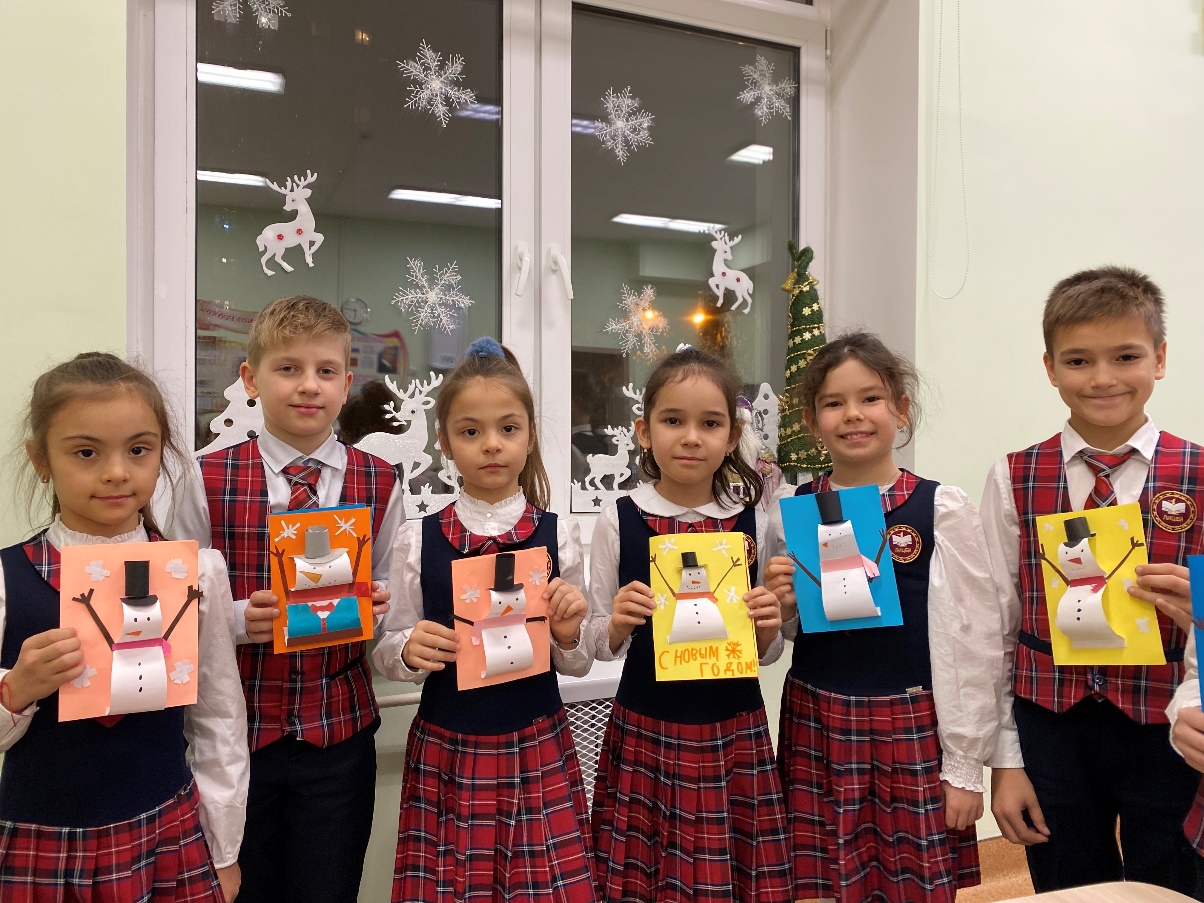 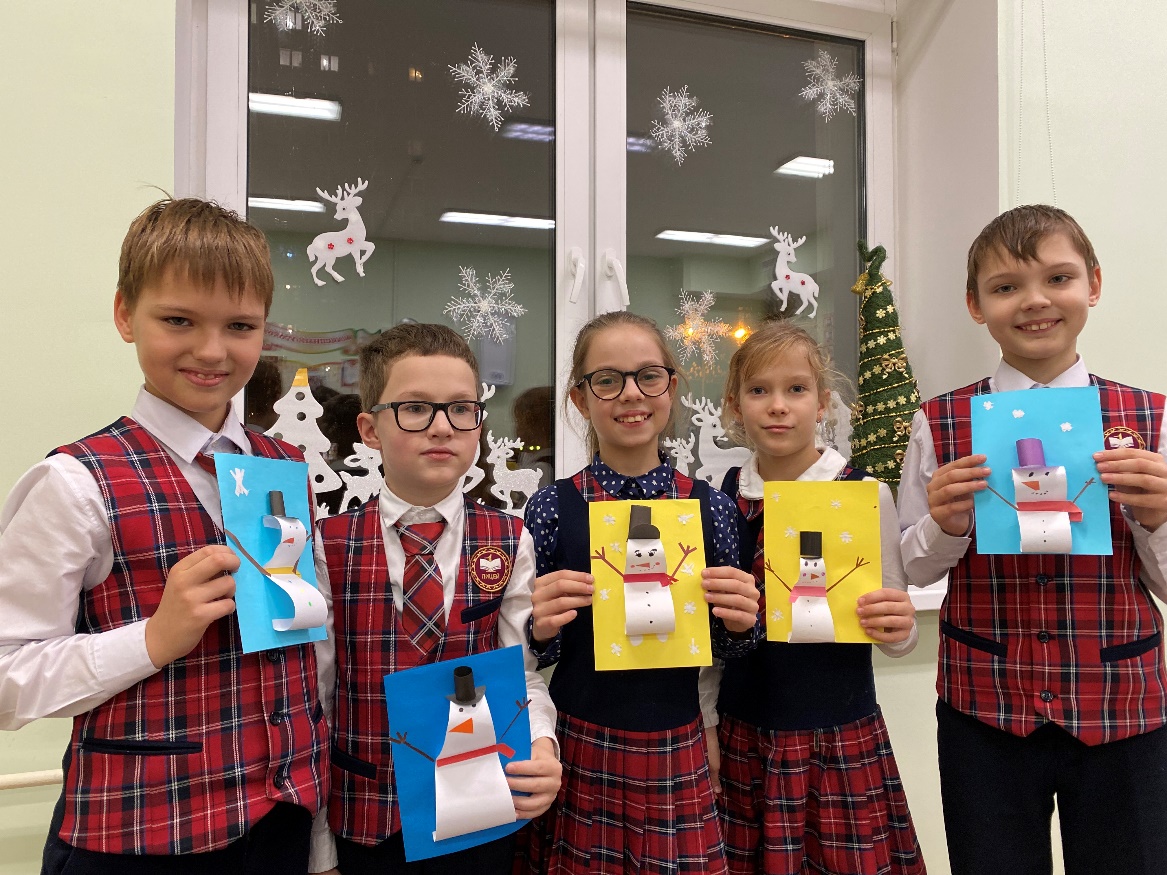 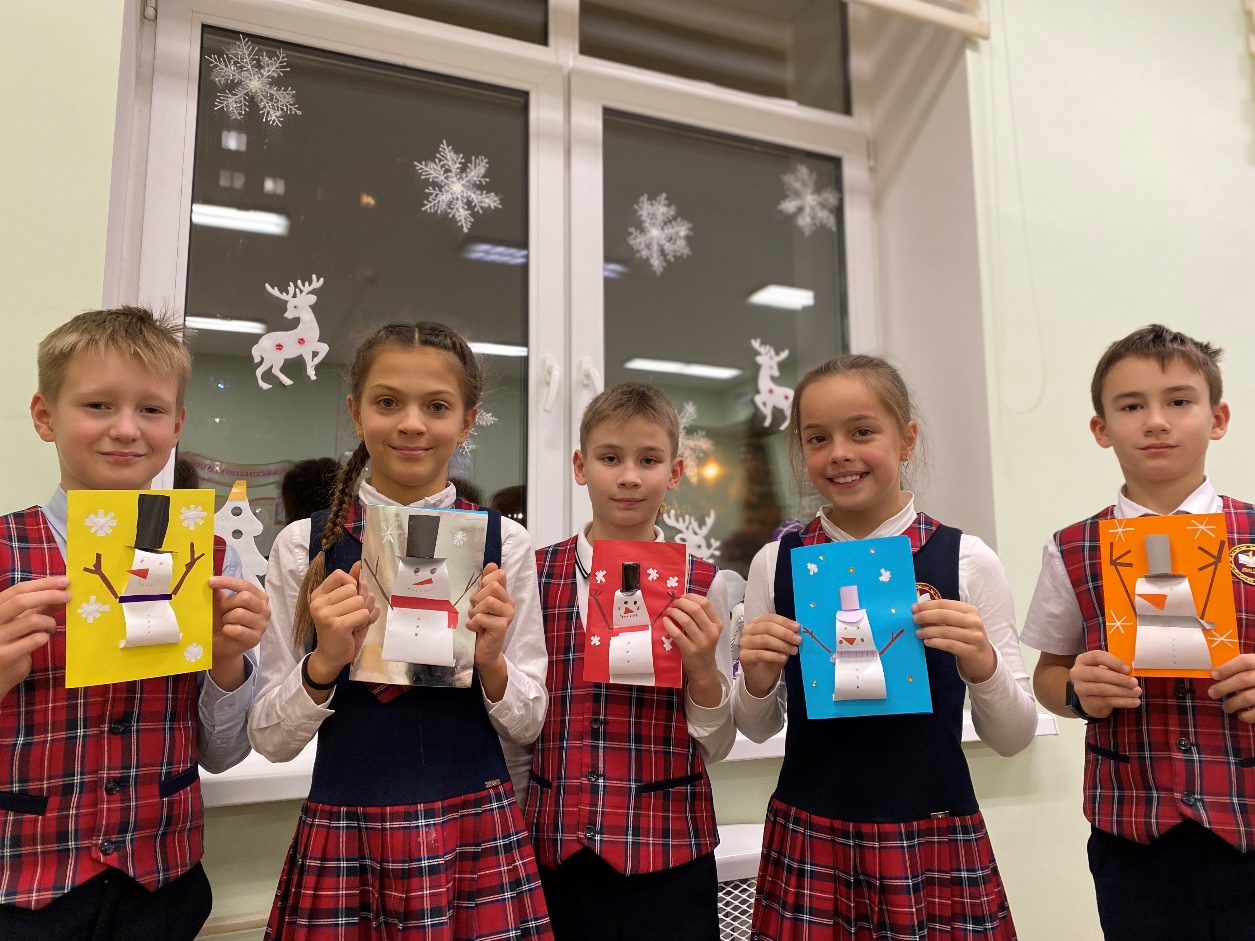 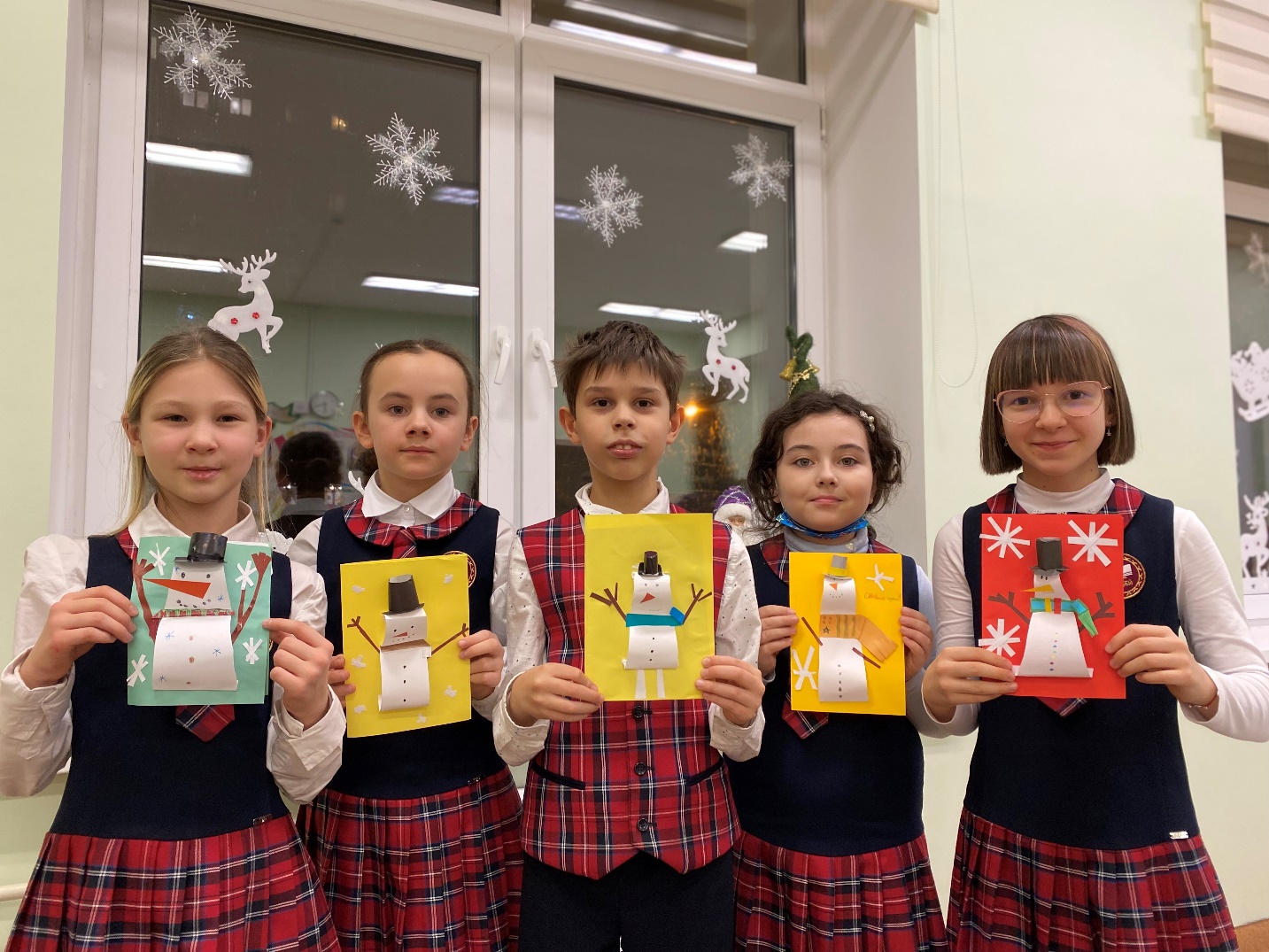 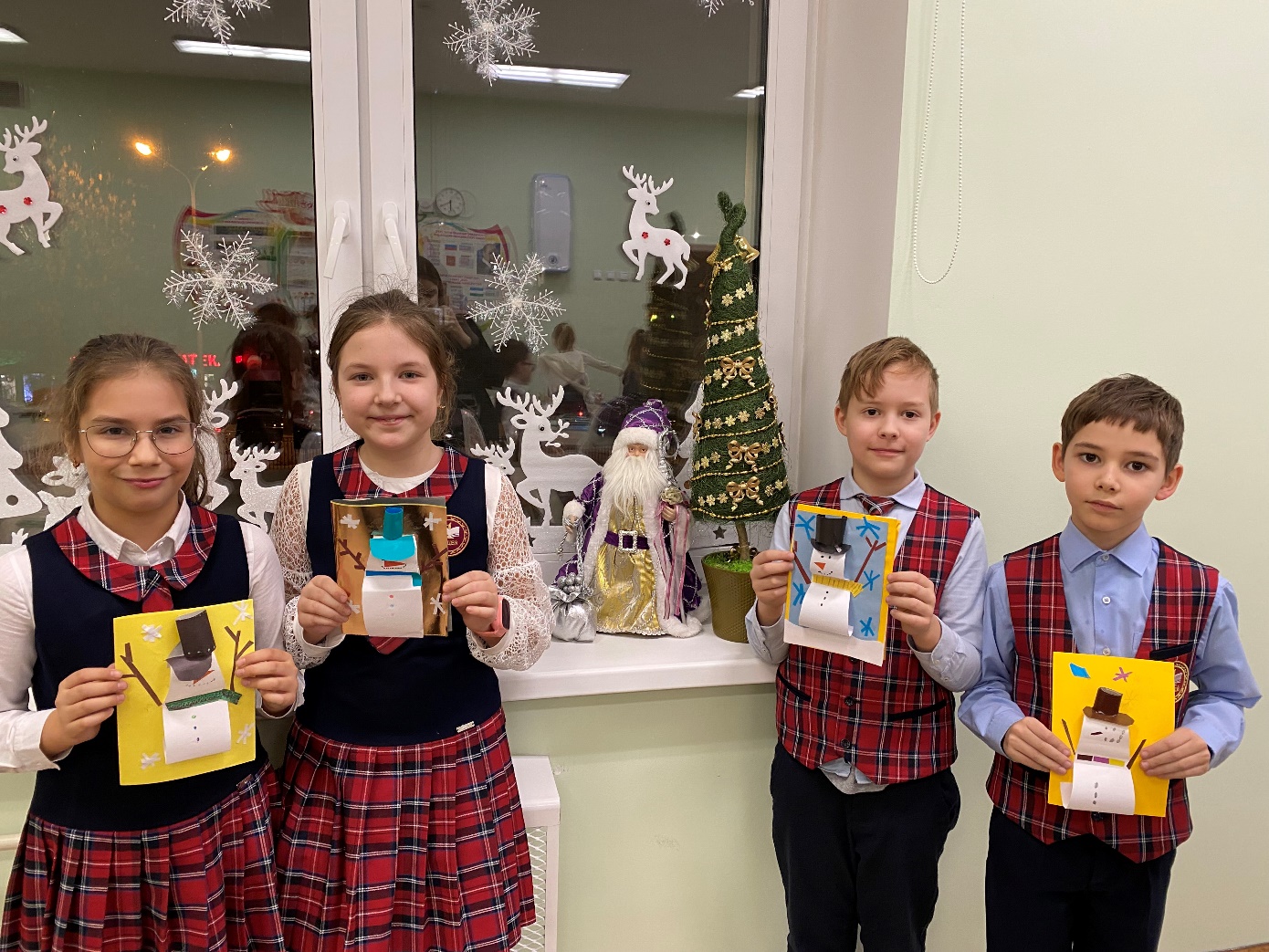 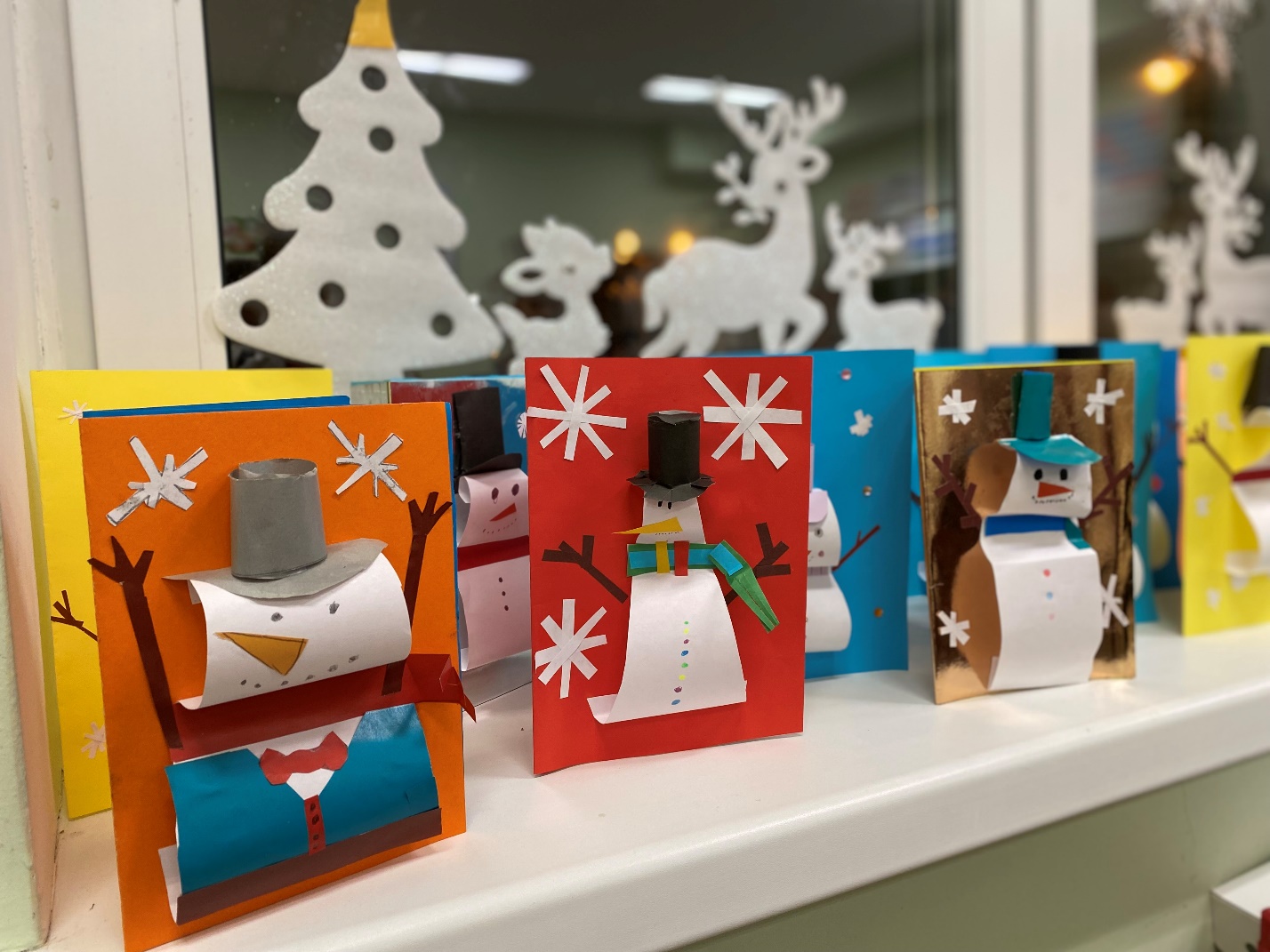 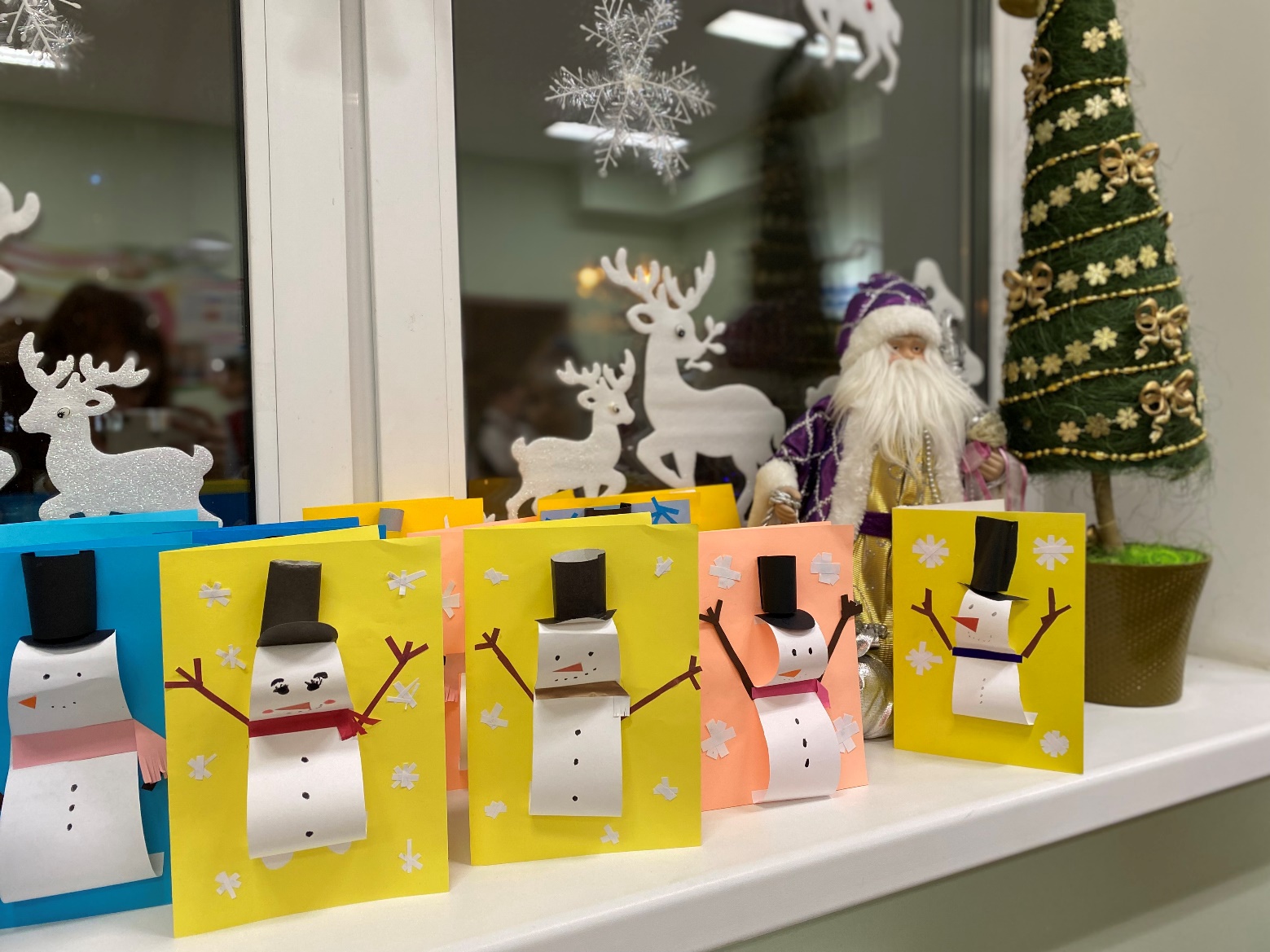 